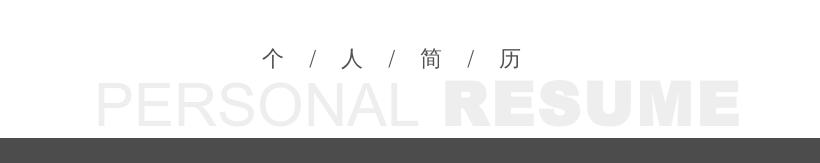 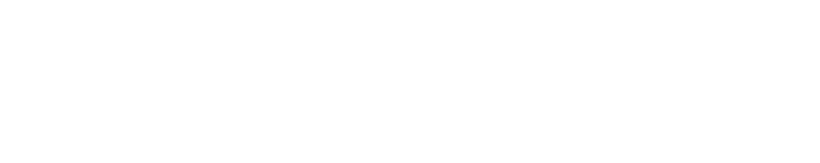 安伶儿求职意向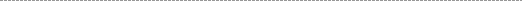 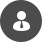 个人成果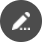 GitLab地址：https://gitlab.ceshiren.com/XXXXXX博客地址：https://csdn.blog.csdn.net/XXXXXX相关技能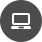 熟悉软件测试的基本理论、软件测试规范标准，掌握软件测试的方法和技能，能够熟运用等价类、边界值、错误推断法、场景法等编写测试用例；熟悉软件的生命周期、软件测试的各种模型和软件测试流程等相关理论、思想和方法；能够独立实施测试、编写缺陷报告、分析和跟踪缺陷、撰写测试总结报告；熟练使用  Bug 管理工具——禅道、熟练使用版本管理工具  SVN,了解 Git；熟练使用  Fiddler、Charles 等，抓包并分析，快速定位问题；熟练使用接口测试工具 Jmeter、Postman 等；能熟练的编写  SQL 语句，对 Mysql 数据库数据进行增加，删除，修改，查询的操作，熟悉多表联查、了解视图、事务；熟练使用基本的  Linux 命令进行相应操作；熟悉常用的 ADB 命令并进行基本的操作；熟悉对 Jenkins+ANT+Jmeter 持续集成接口自动化性能测试平台框架搭建 ,以及Badboy 录制脚本;了解  python 开发语言；了解  python + requets + unitest 框架接口自动化测试框架；了解 Web 端  UI  自动化  python + selenium + webdriver + 浏览器驱动测试框架；了解 App 端  UI 自动化  python + Appium + uiautomatorviewer 测试框架；了解超文本语言  html 和 css；了解  Redis；实习经历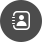 2021.11-至今	测吧（北京）科技有限公司职位名称1.负责群内学员问题答疑2.参与了XXX 项目，使用 Java 语言与数据库相结合实现软件界面制作，解决了后台数据管理混乱的问题3.学习软件测试开发课程，为公众号提供文章 10 篇 项目经历（没有项目可以改为学习经历）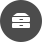 开始时间-结束时间	项目名称所属公司：测吧（北京）科技有限公司职位项目描述: 
该产品是一款在线购物app，前端采用React Native框架，后端采用Spring Cloud微服务架构，责任描述:为实现公司业务测试到自动化测试的过渡，基于开源框架Appium，使用Java语言，结合testNG+maven+git 整合开发做 UI 自动化测试框架，根据公司业务需求，对开源框架Appium进行二次开发。为解决页面变化频繁，导致每次发版，都需要大量的重新改写测试脚本的问题，采用PageObject设计模式对原有测试脚本进行改造封装，提升测试脚本的可维护性，提高了30%的测试效率率先引入httprunner接口测试框架，帮助团队搭建起接口测试体系/引入 Java + RestAssured 框架，结合数据驱动，搭建完成接口自动化测试你的成就： 从0到1搭建起公司的自动化测试，兼容性测试和回归测试体系，提升50%的测试效率。 在公司内部构建技术分享的氛围，每周组织内部技术分享，成功将团队里20位纯业务测试工程师转型为有自动化脚本开发能力的测试工程师。在校经历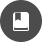 开始时间-结束时间	社团/活动名称职位1.组织过 X 人的社团服务2.在学生会担任 XXX 职务 3.组织元旦文化晚会并担任主持人教育经历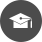 入学时间-毕业时间	XXX 大学计算机信息管理 | 统招.本科主修课程：C 语言、Python 语言、软件工程、微机 原理、操作系统、Linux 基础、数据库、路由与交 换技术、web 前端、PHP、Java 语言 自我评价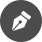 在学校中学习了3年，成绩优异。多次获得奖学金。性格活泼开朗/沉静稳重，组织过 X 人的社团活动。对技术有着浓厚的兴趣。在学校完成学习之余，业余时间经常参加技术交流活动及培训，学习过功能测试、性能测试，能胜任相关的工作。 经常在学校内部做技术分享，曾组织 X 人学习 JMeter 性能测试。